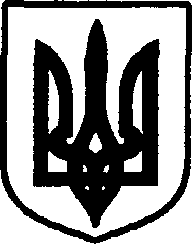 УКРАЇНАДУНАЄВЕЦЬКА МІСЬКА РАДАм. Дунаївці                                                                                                  10 листопада 2017 р.ВИСНОВОК	Розглянувши питання порядку денного: «Про розгляд клопотання настоятеля протиієрея Добжанського В.В.», постійно діюча комісія з питань будівництва, містобудування, агропромислового комплексу, земельних відносин та охорони навколишнього природного середовища вирішила:Відмовивши релігійній громаді Різдва Христового в наданні дозволу на поділ земельної ділянки площею 0,91 га в м.Дунаївці по вул.Красінських, 24.Проект рішення «Про розгляд клопотання настоятеля протиієрея Добжанського В.В.» винести на розгляд сесії міської ради засідання постійно діючої комісії з питань будівництва, містобудування, агропромислового комплексу, земельних відносин та охорони навколишнього природного середовищаГолова постійно діючої комісії з питань будівництва, містобудування, агропромислового комплексу, земельних відносин та охорони навколишнього природного середовища                          С.Кобилянський